Mary Carrico Catholic School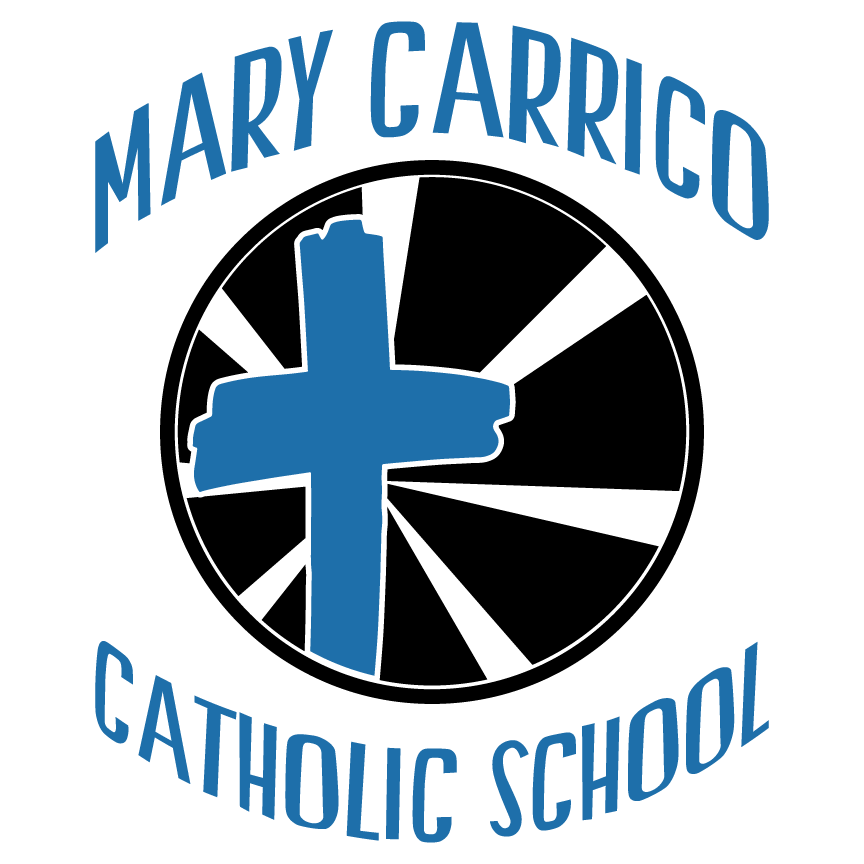 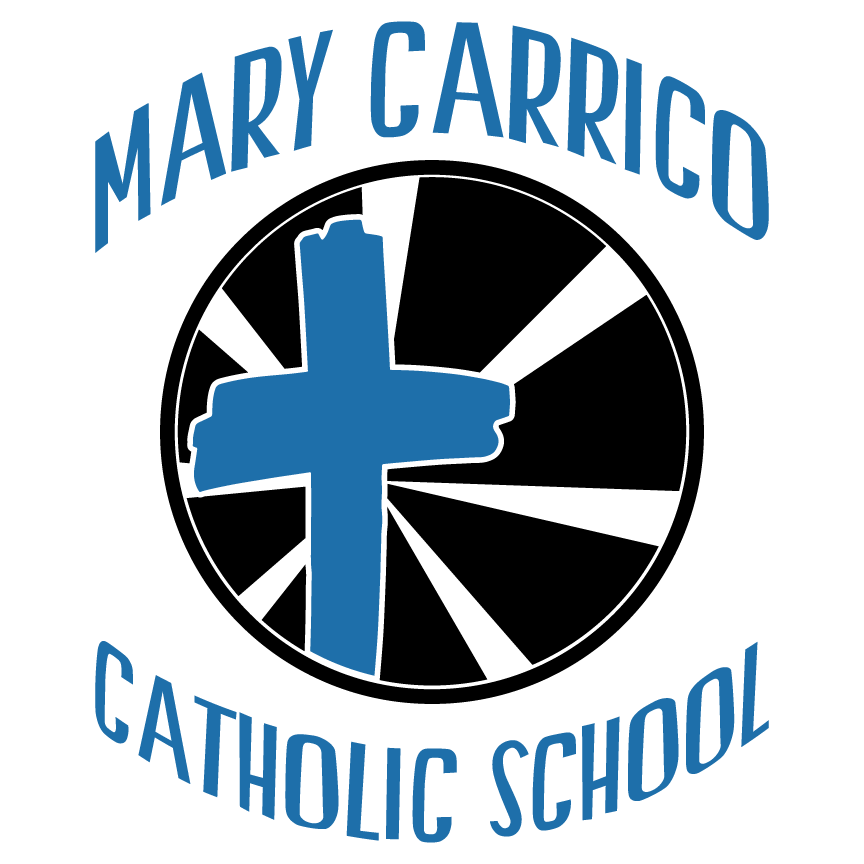 Extended Care Registration9546 HWY 144Philpot, KY 42366270-281-5526              Date of Enrollment:____________________Child’s Full Name:________________________________________________________________________ Name Child goes by:______________________________________  Date of Birth:_________________Child ‘s Home Address:____________________________________________________  Zip:_________Child’s Home Phone Number:__________________________  Cell #:__________________________Email (optional):_________________________________________Parent of Guardian Information:Father’s Name:________________________________________________Phone:________________________________
Father’s Address:_____________________________________________________________________________________Father’s occupation and place of employment:_________________________________________Phone:________________________________Mother’s Name:_______________________________________________Phone:________________________________Mother’s Address:____________________________________________________________________________________Mother’s occupation and place of employment:________________________________________Phone:________________________________Name of persons with whom the child lives if other than parent/guardian: _____________________________________________________________________________________________Relationship to child:______________________________________________________________________Brothers and sisters (please indicate ages and whether they live with the child:____________________________________________________________________________________________________________________________________________________________________________________________________________________________________________________________________________________Pick Up: Emergency Contacts:  Persons authorized to pick up childName:____________________________________________________Phone:_____________________________Name:____________________________________________________Phone:_____________________________Name:____________________________________________________Phone:_____________________________Persons unauthorized to pick up child:Name:____________________________________________________Phone:_____________________________Name:____________________________________________________Phone:_____________________________Name:____________________________________________________Phone:_____________________________Personal/Medical History:Has child had a previous group or pre-school experience?____________________________________If so, where and when?___________________________________________________________________________________________________________________________________________________________________________Does your child have any allergies?_____________________________________________________________Are there any medical problems of which we should be aware?  Describe. _________________________________________________________________________________________________________________________________________________________________________________________________________________________________________________________________________________________________________Special food or eating instructions: _____________________________________________________________________________________________________________________________________________________________________________________________________Any additional information such as discipline, child’s communication, comforting and so on?_________________________________________________________________________________________________________________________________________________________________________________________________________________________________________________________________________________________________________________________________________________________________________________________________________________________________________________________________________________________________________________________________________________________________________________________________________________For third party professional services (ie, if child receive speech or other therapy while at preschool, please fill out “Third Party Professional” Form.)Emergency Information:Child’s physicians name: ______________________________________Phone:_________________________Address:________________________________________________________________________________________Preferred Hospital : ___________________________________________Phone:_________________________Dentist Name:______________________________________________Phone:____________________________In the event of an emergency, MCCS Preschool has my permission to call emergency services to care for my child.Parent/Guardian Signature:____________________________________________Date:__________________________________